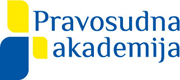 Sudjelovanje hrvatskih pravosudnih dužnosnika u dugotrajnim razmjenama u organizaciji EJTN-a u 2017. godini-	Broj raspoloživih mjesta: po jedno mjesto na ESLJP-u (12 mjeseci) i Sudu EU-a (6 mjeseci);-	Uvjeti koje su propisale navedene institucije:Europski sud za ljudska prava (ESLJP)Sudac ili državni odvjetnik;Najmanje 7, najviše 10 godina profesionalnog iskustva (nije navedeno da to mora biti sudačko ili državnoodvjetničko iskustvo);Vrlo dobro znanje francuskog ili engleskog jezika (kandidati moraju biti sposobni izrađivati nacrte odluka na jednom od tih jezika)Sud Europske unije (SEU)Sudac ili državni odvjetnik iz države članice EU-a;Najmanje godina dana iskustva na dužnosti suca ili državnog odvjetnika;Poznavanje prava EU-a;Odgovarajuće znanje francuskog jezika radi pružanja podrške članovima Kabineta suca države članice u izradi nacrta odluka na francuskom jeziku i radu na spisima;Dobro znanje engleskog jezika.Bodovanje prijava sudaca od strane PA:Uz prijavu je potrebno dostaviti životopis na engleskom jeziku i suglasnost predsjednika suda. Po jedan bod dodjeljivat će se za svaki od sljedećih kriterija:Sudjelovanje u aktivnostima stručnog usavršavanja na temu Europske konvencije za zaštitu ljudskih prava i temeljnih sloboda/prakse ESLJP-a (prijave za ESLJP), odnosno na temu EU prava (prijave za SEU), bilo u organizaciji Pravosudne akademije ili neke druge ustanove, institucije, tijela državne/javne uprave ili nevladine organizacije u Hrvatskoj i/ili inozemstvu;Objavljeni radovi ili izrađeni materijali za edukaciju na temu Europske konvencije za zaštitu ljudskih prava i temeljnih sloboda/prakse ESLJP-a (prijave za ESLJP), odnosno na temu EU prava (prijave za SEU);Vođenje aktivnosti edukacije na temu Europske konvencije za zaštitu ljudskih prava i temeljnih sloboda/prakse ESLJP-a (prijave za ESLJP), odnosno na temu EU prava (prijave za Sud EU-a), bilo za pravosudne dužnosnike ili druge pravnike praktičare i studente pravnih fakulteta te službenike u pravosuđu;Završen ili upisan poslijediplomski/specijalistički studij čiji program obuhvaća i edukaciju o Europskoj konvenciji za zaštitu ljudskih prava i temeljnih sloboda/praksi ESLJP-a (prijave za ESLJP), odnosno o EU pravu (prijave za SEU);Završen ili upisan doktorski studij čiji program obuhvaća i edukaciju o Europskoj konvenciji za zaštitu ljudskih prava i temeljnih sloboda/praksi ESLJP-a (prijave za ESLJP), odnosno o EU pravu (prijave za SEU);Diplomski/poslijediplomski rad ili doktorska disertacija na temu Europske konvencije za zaštitu ljudskih prava i temeljnih sloboda/prakse ESLJP-a (prijave za ESLJP), odnosno na temu EU prava (prijave za SEU).Kvaliteta motivacijskog pisma: 1-2 boda;Preporuka predsjednika suda ili sveučilišnog profesora prava: 1 bodPrijave bez suglasnosti predsjednika suda i životopisa neće se uzimati u obzir.